“高校思政工作申报系统 ”操作指南教育部高校思想政治工作创新发展中心（武汉东湖学院）2023年度专项研究课题的通知通过全国高校思想政治工作网（以下简称“高校思政网”，网址http://www.sizhengwang.cn）高校思政工作申报系统报送。操作方法如下：平台登录在高校思政网首页中点击“高校思政工作申报系统”（以下简称“系统”）图标，打开登录页面。申报人通过扫描下方二维码申请账号。账号开通后，联系人手机会收到高校思政网的短信通知，即可使用手机号和验证码进行登录。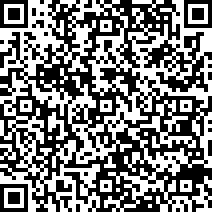 填报流程申报人登录系统后，在网页“工作区”可看到《关于申报2023年度专项研究课题的通知》，按照要求填写基本信息，于2023年8月30日前下载填写附件1《申报书》和附件2《论证活页》，并上传相关支撑文件。三、注意事项1.《2023年度教育部高校思想政治工作创新发展中心（武汉东湖学院）专项研究课题》Word版文件和支撑材料在线报送时间为2023年7月1日至8月30日，提交后请点击“完成填报”。2.请申报人扫码添加QQ群咨询、参与讨论。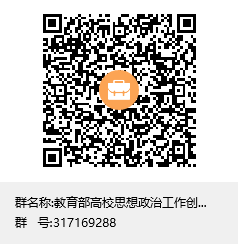 